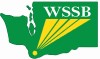 Washington State School for the Blind IT Strategic PlanThe Washington State School for the Blind's 15 year goal:  Every blind and low vision student in Washington has the supports and services they need to succeed. The IT Strategic Plan, outlined below, supports and contributes to WSSB's goals by identifying the highest priority efforts that skilled IT staff and services will focus on during the next 3 years. These strategies also align with Washington's Enterprise Technology Strategic Plan, honoring our commitment to shared goals and trusted relationships among partner agencies and our authorizing environment.In support of the WSSB’s Goal #1: Identify statewide need for blind and low vision services.Offer IT services that deliver business value, improvements based on data, and a quality customer experience.Provide a location to gather data that is usable and can be easily accessed by those identifying the needs.In support of WSSB’s Goal #2: Expand awareness of and access to blind and low vision services.Leverage IT investments to expand awareness by creating a new website that provides services and supports to those who rely on WSSB as a provider of information and services.Network with other agencies and schools through social mediaIn support of WSSB’s goal #3: Expand capacity to improve services for all students.Provide elevated tech support for students and familiesEnsure our staff have the technology they need to provide quality services.Develop opportunities for our staff to better support learning and innovation.IT will support WSSB efforts to ensure digital accessibility in all areas of the agency.WSSB October 2020To request this document in another format, email webmaster@wssb.wa.gov.